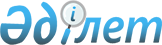 О внесении изменений в решение Талгарского районного маслихата от 3 марта 2021 года № 3-14 "Об определении порядка и размера возмещения затрат на обучение на дому детей с ограниченными возможностями из числа детей с инвалидностью по индивидуальному учебному плану в Талгарском районе"Решение Талгарского районного маслихата Алматинской области от 26 февраля 2024 года № 18-68. Зарегистрировано Департаментом юстиции Алматинской области 29 февраля 2024 года № 6094-05
      Талгарский районный маслихат РЕШИЛ:
      1. Внести в решение Талгарского районного маслихата "Об определении порядка и размера возмещения затрат на обучение на дому детей с ограниченными возможностями из числа детей с инвалидностью по индивидуальному учебному плану в Талгарском районе" от 3 марта 2021 года № 3-14 (зарегистрировано в Реестре государственной регистрации нормативных правовых актов под № 5898) следующие изменения:
      заголовок указанного решения в казахском языке изложить в новой редакции:
      "Талғар ауданында мүгедектігі бар балалар қатарындағы кемтар балаларды жеке оқыту жоспары бойынша үйде оқытуға жұмсаған шығындарын өндіріп алу тәртібі мен мөлшері";
      пункт 2 указанного решения исключить.
      2. Настоящее решение вводится в действие по истечении десяти календарных дней после дня его первого официального опубликования.
					© 2012. РГП на ПХВ «Институт законодательства и правовой информации Республики Казахстан» Министерства юстиции Республики Казахстан
				
      Председатель Талгарского районного маслихата

М. Алибеков
